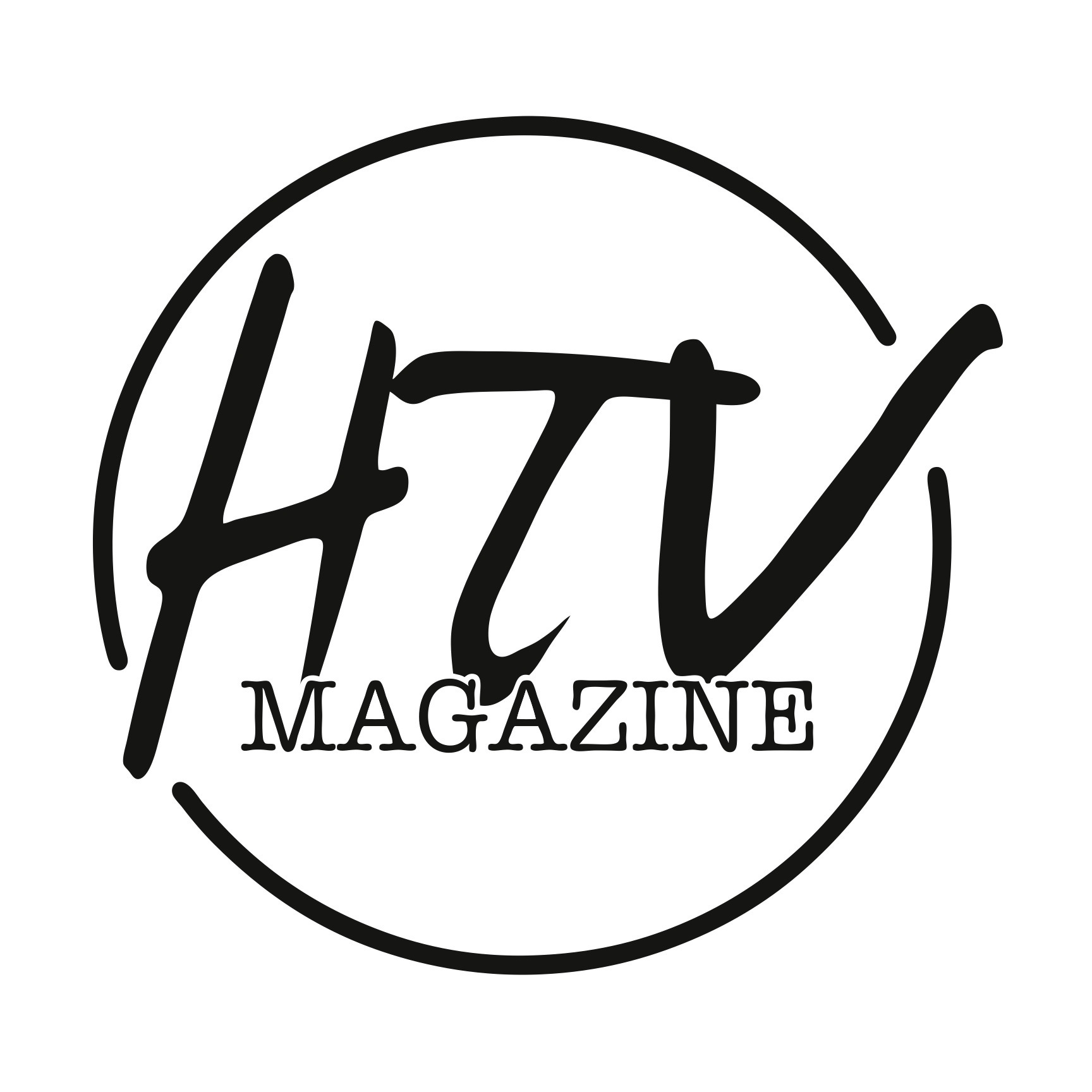 htvbuzz.com       @htvbuzz        facebook.com/htvmagazineStreet SceneA montage of student reactions to panhandling are used at the beginning of the story.  Was this necessary?  How would you have started the story?2.  Why is the information after the story, from the reporter, so important?3.  Was the story’s central character sympathetic?  Explain. What were the videographer’s challenges in gathering footage for this piece?5.  Name two or three challenges the HTV team faced to produce this segment?